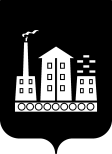 АДМИНИСТРАЦИЯГОРОДСКОГО ОКРУГА СПАССК-ДАЛЬНИЙ РАСПОРЯЖЕНИЕ30 июня 2020г.               г. Спасск-Дальний, Приморского края                    №  278-раО создании проектного комитета Администрации городского округа Спасск-ДальнийВ  соответствии с Федеральным законом от 06 октября 2003г. № 131-ФЗ «Об общих принципах организации местного самоуправления в Российской Федерации», постановлением Правительства Российской Федерации от 31 октября 2018г. № 1288 «Об организации проектной деятельности в Правительстве Российской Федерации», руководствуясь постановлением Администрации городского округа Спасск-Дальний от 23 июля 2018г. № 268-па «Об утверждении Положения об управлении проектами (программами) в Администрации городского округа Спасск-Дальний», постановлением Администрации городского округа Спасск-Дальний от 06 августа 2018г. № 285-па «Об утверждении Положения о проектном комитете Администрации городского округа Спасск-Дальний», распоряжением Администрации городского округа Спасск-Дальний от 29 ноября 2017г. № 554-ра «О мерах по внедрению проектно-ориентированной системы управления в Администрации городского округа Спасск-Дальний», пунктом 6 раздела I протокола заседания организационного штаба по контролю объектов строительства, реконструкции, капитального ремонта и благоустройства национальных проектов в Приморском крае от 08 мая 2020г.               № 62 пр-40, Уставом городского округа Спасск-Дальний1. Создать проектный комитет Администрации городского округа Спасск-Дальний.2. Утвердить состав проектного комитета Администрации городского округа Спасск-Дальний (прилагается).3. Признать утратившими силу распоряжения Администрации городского округа Спасск-Дальний:от 08 декабря 2017г. № 564-ра «О создании проектного комитета Администрации городского округа Спасск-Дальний»;от 17 апреля 2018г. № 174-ра «О внесении изменений в состав проектного комитета Администрации городского округа Спасск-Дальний»;от 03 сентября 2018г. № 381-ра «О внесении изменений в состав проектного комитета Администрации городского округа Спасск-Дальний»;от 08 июля 2019г.  № 343-ра «О внесении изменений в состав проектного комитета Администрации городского округа Спасск-Дальний»;от 24 марта 2020г.  № 137-ра «О внесении изменений в состав проектного комитета Администрации городского округа Спасск-Дальний»;от 14 мая 2020г.  № 222-ра «О внесении изменений в состав проектного комитета Администрации городского округа Спасск-Дальний».4. Административному управлению Администрации городского округа Спасск-Дальний (Моняк) настоящее распоряжение разместить на официальном сайте правовой информации  городского округа Спасск-Дальний.5. Контроль за исполнением настоящего распоряжения оставляю за собой.Исполняющий обязанности главы городского округа Спасск-Дальний                                                              А.К. БессоновПриложение к распоряжению Администрации городского округа Спасск-Дальний от   30 июня 2020г.  № 278-раСостав проектного комитета Администрации городского округа Спасск-ДальнийБессонов Андрей Константинович-исполняющий обязанности главы городского округа Спасск-Дальний, председатель проектного комитета Администрации городского округа Спасск-Дальний;Богинский Евгений Эдуардович-заместитель главы Администрации, руководитель аппарата Администрации городского округа Спасск-Дальний,  заместитель председателя проектного комитета Администрации городского округа Спасск-Дальний;Труднева Татьяна Петровна-заместитель председателя Думы городского округа Спасск-Дальний, заместитель председателя проектного комитета Администрации городского округа Спасск-Дальний (по согласованию);Троценко Татьяна Алексеевна-начальник организационного отдела административного управления, секретарь проектного комитета Администрации городского округа Спасск-Дальний;Белякова Людмила Владимировна-заместитель главы Администрации городского округа Спасск-Дальний;Журавский Павел Олегович-заместитель главы Администрации городского округа Спасск-ДальнийБегунковГеннадий Константинович-начальник управления экономики и муниципального заказа Администрации городского округа Спасск-ДальнийСапунов Евгений Владимирович-заместитель начальника правового управления Администрации городского округа Спасск-ДальнийСавчук Раиса Владимировна-начальник отдела № 10 Управления Федерального казначейства по Приморскому краю (по согласованию);Жемер Юрий Владимировича-заместитель начальника полиции МО МВД России «Спасский» (по согласованию);Синяговский Сергей Николаевич -начальник территориального отдела Управления Роспотребнадзора по Приморскому краю в г.Спасск-Дальний (по согласованию);Чернов Александр Олегович -генеральный директор АО «Спасскэлектросеть» (по согласованию);Шульга Геннадий Иванович -директор филиала «Спасский» КГУП «Примтеплоэнерго»  (по согласованию);Сонников Михаил Валерьевич -координатор общественных наблюдателей по городскому округу Спасск-Дальний (по согласованию);Василега Григорий Валерьевич -координатор общественных наблюдателей по городскому округу Спасск-Дальний (по согласованию).